Western Australia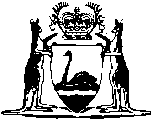 Marketing of Barley Act 1946		This Act was repealed by the Grain Marketing Act 1976 s. 2 (No. 85 of 1975) as at 21 Nov 1975.		There are no Word versions of this Act, only PDFs in the Reprinted Acts database are available.